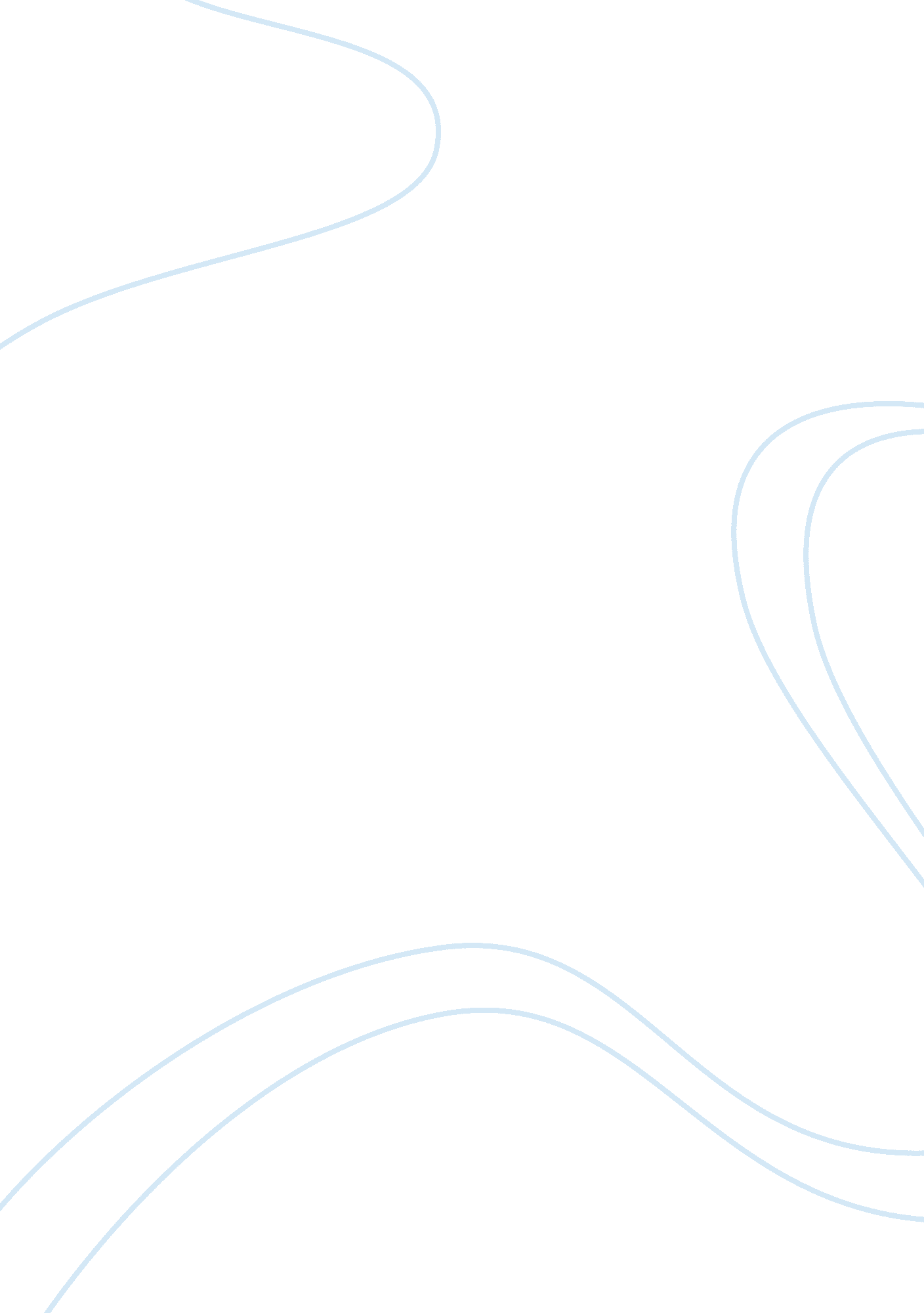 Communication studiesBusiness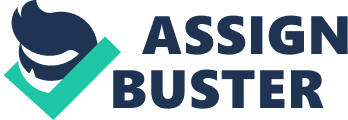 Identification of area of interest The area of communication studies that I will concentrate on will be organizational development. Organization developed refers to the use of the planned involvements within the work place based upon behavioral science that improves both individual and the organizational functions. Organization development works as a typical approach whereby, any OD practitioner usually identifies the problems in the organization and thus selects while developing the set of procedures which will be used in solving the problems amicably. By indulging in organization development it thus means taking planned efforts that is managed in a professional hierarchy from the top. This aspect helps since it creates an effective organizational development that is healthy throughout the planned interventions within the organization. Justification of area of interest In the article written by Neilsen, 2003 he describes Organization development as the…” Attempts to influence the members of an organization to expand their candidness .. . and to take greater responsibility for their own actions … The assumption behind OD is that when people pursue both of these objectives simultaneously, they are likely to discover new ways of working together that they experience as more effective for achieving their own and their shared (organizational) goals . ..”(Neilson, 2003). This aspect justifies that communication studies relates to how people work together in one way to getting a varied and a lasting solution in a more effective manner that will develop their ideas in a communal way possible. However, Organization development usually applies to the behavioral knowledge of science and also the practices that aim at helping the organizations have changed that assist in achieving greater and effective organizational goals. Under normal circumstances, organization development as a basis line for communication studies it always seeks to thus improve the organizations to come together and relate to both external and the internal functions so that there can be attained a crucial performance of high quality provision to productivity. Organizational development will pertain two articles that will be covered to explain how organization development will work. These articles will be under academic communication journals for example; a) Journal of intercultural communication research Thesis This journal introduces to a thematic scale where it explains the important terminologies peculiarities within the intellectual ground. Intellectual communication thus deals with the intellectual and cultural appliances that deal in shaping social institutions for example in the fields of education, business, media and science. These aspects have created issues among different cross cultural and communication intercultural that have thus increased theoretical aspects and attentions of empirical disciplines. However, intercultural communication basically concentrates with empirical advancement of the sophisticated theories of both communication and culture that is often witnessed within the interdisciplinary perspective. Major arguments The intercultural communication when applied in research, the realm of the intervention practical’s and the programs helps in improving and fostering intellectual learning and the understanding. Intercultural communication in real sense deals with examining the behaviors of one or two of the same communities meet. Under normal conditions, intercultural communication thus encompasses of a wider spectrum of communal phenomenon which includes:- – The constitution of social constructs deals with cultural distinctions, identifications and typifications as well as the social aspects and cognitive constructs. – The social influence structure and the psycho-poignant restrictions that usually foster intellectual interactions. – It also deals with several forms for example destructive ad constructive practices of the intercultural interactions. – The other thing is the anticipation and the rejections that come by due to cultural distinction as to being meaningful in a social way. In this way these and so much aspects constitutes of the great arena of the research on the intercultural communications whereby the research on the intercultural communication (RIC) means the studyof aspects that addresses the nature of intercultural of observable interaction and the communication forms as being the major focus of the empirical investigations. Conclusion In conclusion, in the current way of life people are thus characterized by the ever growing resultant of communication among the people who have different and distinct cultural and linguistic backgrounds. It is thus explained that communication with thus take effect since there is the existence in the contracts within the areas of science, military and in business. However, in all this aspect there is a communique that take effect without any misunderstanding and also the breakdowns. In this respect therefore, research did in the nature of linguistic and similarities in cultural plays an important and positive role. b) International journal of intercultural relations. Thesis The journal expounds a globalization, culture and the anxiety, whereby the intellectual communication is supposed to take effect because of the contracts that are based within the areas of business, military, tourism and in mass media. Nonetheless, the goal of the journal is normally meant for promoting research and not only in the fields of training and education but also in the area of intellectual communication. The intellectual journal is thus an outgrowth of the Network for the intellectual communication meaning that the activities of the NIC have assisted in pointing out the necessity of the journal to employ a new peer review that is aimed at sustaining the area of intellectual communications. The ethical concerns behind the daily lives of individuals are thus constantly called upon to make and mold the decisions which have the ability to help other people. In most cases, intercultural and moral frameworks thus share certain characteristics which make the issues to sound much sensitive and at times volatile to handle. Major arguments International Journal of Intercultural relations helps in understanding the practices and theories of the intergroup relationships. The contents of the journal thus encompasses certain theoretical developments that are aimed at evaluating training techniques and also discussions on empirical cultural similarities and also the indifferences and the descriptions that are very critical in terms of the training approaches and descriptions. In many cases the papers collected for the understanding of intellectual communications are used for purpose of bringing a close understanding of the intergroup, anxieties and synchronization. However in the International journal of intercultural relations certain aspects are usually allowed for instance cross-restraint and concern slanting discussions are always buoyant. This makes the persons involve in the high priority concerns that guides to manuscripts that joins in the theory, design in the field research and practice. Through theory it means the conceptual system that is focused over the nature brought about by the cultural differences and the similarities. On the other hand practice is taken to be the technique that is used for the training of the intellectuals which in real sense mean theoretical aspects that are found to be usable in the fields. The studies intend should thus be:- a) Mostly of field based rather than the laboratory based b) Should also be to depict the pit of the training technique that is considered to be under several approaches. Whereas when it comes to true experiments it then portray an ideal field which resembles to the quasi-experiment and models. Conclusion In conclusion, intellectual dilemmas and the moral attitudes are often inextricable when they are entwined with each other. This aspect means that cultures and the existence of ethics involve a great frame work of beliefs, values and epistemological directions. All these are usually characterized by a wider variety of the prospective heights of the psychiatry and the tendency is thus to show how intellectual together with the domains are specialized in the areas where problems requires to be solved instantly. By possessing the intellectual skills it helps individuals to work and stay together with other communities when it comes to application of different cultural backgrounds. This aspect usually means adjusting the behaviors to go hand in hand with the framework annd the cultures so that the implicit objectives are met and the expectations of the framework are cleared amicably. Comparison, contrast and criticism of the articles Both articles express intellectual and cultural appliances that deal in shaping social institutions for example in the fields of education, business, media and science. The aspects thus shows the existence of ethics involve a great frame work of beliefs, values and epistemological directions. The contents of the journals thus encompasses certain theoretical developments that are aimed at evaluating training techniques and also discussions on empirical cultural similarities and also the indifferences and the descriptions that are very critical in terms of the training approaches and descriptions. The ethical concerns behind the daily lives of individuals are thus constantly called upon to make and mold the decisions which have the ability to help other people. In most cases, intercultural and moral frameworks thus share certain characteristics which make the issues to sound much sensitive and at times volatile to handle. Contrast However, the two journals at certain aspects contrasts whereby the International journal of intercultural relations guides in understanding the practices and theories of the intergroup relationships whereas in the Journal of intercultural communication research basically concentrates with empirical advancement of the sophisticated theories of both communication and culture that is often witnessed within the interdisciplinary perspective. Also, the international journal deals with the outgrowth of the Network for the intellectual communication meaning that the activities of the NIC have assisted in pointing out the necessity of the journal to employ a new peer review that is aimed at sustaining the area of intellectual communications. Nonetheless, the journal of the intercultural communication when applied in research, the realm of the intervention practical’s and the programs helps in improving and fostering intellectual learning and the understanding. Intercultural communication in real sense deals with examining the behaviors of one or two of the same communities meet. Criticism of the articles The articles in spite of presenting a great understanding of the theories and practices that pertains intercultural communication, the journal of international journal intercultural relations deals mainly with the empirical advancement of the theories that were due to the culture and communications thus not portraying the real realm of event and how culture relates to the communications. The journal also shows discriminations of a kind whereby it deals with the outgrowth of certain networks only for the intellectual communities. It simply deals with one area of the intellectual communities. The other article mainly concentrated with cultural distinctions, identifications as well as the social aspects and cognitive constructs, it also dealt with several forms for example destructive ad constructive practices of the intercultural interactions. Statement demonstrating your plans to apply the content to your future endeavors As a journalist I would wish to capture the ideas and put them together so that I can also try and tech people of the importances of the intercultural communications. This basis will also act as a stepping stone to my career as I plan to pursue this to my destiny in trying to reach several communities over the problems that affects culture and communications among the people who are not from the same ethnic groups. Moreover, the journals will be the process of gathering useful information for my end paper in my final year work. This will assist me in realizing the goals of the intercultural communications which will be a back ground to the preparation of my final dissertation and how I will arrange my ideas as it pertains the whole course. The information gathered will also help me in understanding the area of development whereby the aspect will help since it creates an effective organizational development that is healthy throughout the planned interventions within the organization that I will enroll in after my education. As a matter of facts this whole content will assist me in developing good aspects of organization development that is how I will be in my future under the organization and what will be my role within the same organization. 